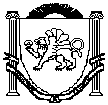 РЕСПУБЛИКА КРЫМНИЖНЕГОРСКИЙ РАЙОНЕМЕЛЬЯНОВСКИЙ СЕЛЬСКИЙ СОВЕТ26 - я сессия II-го созываРЕШЕНИЕ № 105 августа 2022 года                                                                       с.ЕмельяновкаО внесении изменений в решение от 09.09.2020 г. №3 «Об утверждении Порядка определения размера арендной платы, цены продажи, платы за установление сервитута, платы за проведение перераспределения земельных участков, находящихся в муниципальной собственности муниципального образования Емельяновское сельское поселение Нижнегорского района Республики Крым»Рассмотрев поручение Главы Республики Крым от 28.06.2022 г. №1/01-32/3349, в соответствии со статьёй 39.7 Земельного кодекса Российской Федерации, руководствуясь Уставом муниципального образования Емельяновское сельское поселение Нижнегорского района Республики Крым, Емельяновский сельский советРЕШИЛ:1. Внести следующие изменения в решение Емельяновского сельского совета от 09.09.2020г. №3 «Об утверждении Порядка определения размера арендной платы, цены продажи, платы за установление сервитута, платы за проведение перераспределения земельных участков, находящихся в муниципальной собственности муниципального образования Емельяновское сельское поселение Нижнегорского района Республики Крым» (далее – Порядок):1.1 Подпункт 1 пункта 3.3 изложить в следующей редакции:«1) 5 процентов кадастровой стоимости земельного участка с разрешенным использованием для индивидуального жилищного строительства, ведения личного подсобного хозяйства (приусадебный земельный участок), на котором расположен жилой дом, собственнику такого жилого дома.Существенными условиями, при которых цена продажи земельных участков будет составлять 5 процентов от кадастровой стоимости земельного участка являются:соответствие вида разрешенного использования земельного участка виду разрешенного использования, предусмотренному правилами землепользования и застройки Емельяновского сельского поселения;истечение пяти лет с момента возникновения права собственности на жилой дом;2. Обнародовать настоящее решение на информационном стенде в здании администрации Емельяновского сельского поселения Нижнегорского района Республики Крым, а также на официальном сайте в сети «Интернет» (http://emel-sovet.ru/).3. Настоящее решение вступает в силу со дня обнародования, распространяет свое действие на отношения, возникшие с 1 января 2022 года, и действует до 1 января 2023 года.4. Контроль за исполнением настоящего решения оставляю за собой.ПредседательЕмельяновского сельского совета – глава администрацииЕмельяновского сельского поселения				Л.В.Цапенко